СХЕМАграниц публичного сервитута на кадастровом плане территорииПлощадь земельного участка 2 631 кв. мПлощадь земельного участка 2 631 кв. мПлощадь земельного участка 2 631 кв. мПлощадь земельного участка 2 631 кв. мОбозначение характерных точек границОбозначение характерных точек границКоординаты, мКоординаты, мОбозначение характерных точек границОбозначение характерных точек границXY112311629833.8894898.8922629894.8094880.9233629899.9694897.6244629983.6994888.6355630000.4794898.4066630018.7594870.9977630020.4794839.1188630014.1694838.8599630015.2494810.641010630031.6594780.291111630065.2894786.621212630076.1794780.151313630079.0694785.391414630115.4694766.351515630128.3394752.011616630134.7794750.391717630136.4994756.951818630130.0494758.531919630118.8794771.042020630076.6794793.592121630074.2094789.092222630073.7194788.202323630065.5494792.612424630034.7494786.442525630021.6394810.642626630020.3894832.902727630026.8294833.152828630025.3794870.992929630002.3394906.3911233030629983.3394895.363131629897.7194903.863232629894.7394901.173333629890.7994888.373434629835.4694904.6811629833.8894898.89Система координат МСК 167 (зона 4)Система координат МСК 167 (зона 4)Система координат МСК 167 (зона 4)Система координат МСК 167 (зона 4)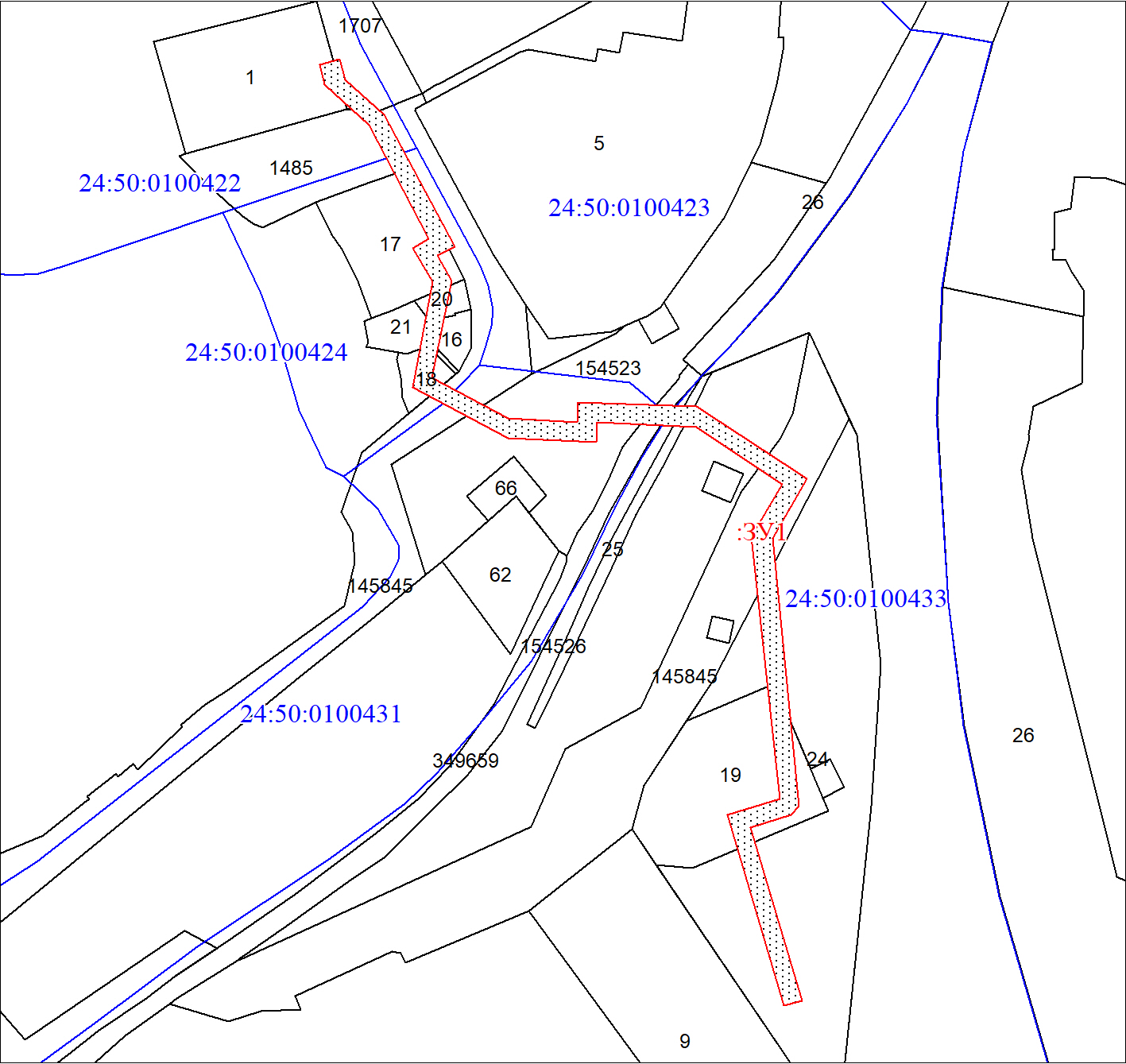 Масштаб 1:2000Масштаб 1:2000Масштаб 1:2000Масштаб 1:2000Условные обозначения:Условные обозначения:Условные обозначения:Условные обозначения: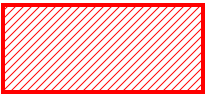 – испрашиваемая часть земельного участка.– испрашиваемая часть земельного участка.– испрашиваемая часть земельного участка.